Barak, dn. 23/10/2014 r.SIGMA S.A.Barak 6, 21-002 Jastków.tel.+48 81 5023351fax +48 81 5022553e-mail: info@sigmasa.plZapytanie ofertoweZwracam się z uprzejmą prośbą o przedstawienie oferty cenowej na  Stanowisko prób wysokociśnieniowych. Rok produkcji  2015, fabrycznie nowe. Wykonanie zgodne z wymogami CE.Opis urządzenia :Stanowisko kompletne wyposażone w stół testowy ze szczelną obudową zapewniającą bezpieczną pracę, umożliwiające szybkie i bezproblemowe wykonanie badań szczelności. Podczas wykonywania badania powinno być możliwe prowadzenie wizualnej kontroli nad badanym przewodem przez okna rewizyjne. Urządzenie powinno badać przewody w zakresie ciśnień od 20-1300 bar z przepływem cieczy około 5 1/min. Urządzenie musi posiadać panel dotykowy z możliwością zapisu parametrów wykonywanej próby oraz jej wyników oraz możliwości wydrukowania raportu o próbie.Wyposażenie standardowe: końcówki umożliwiające podpięcie przewodów o różnych kątach stożków uszczelniających np. DSP 400-2, DSP 400-3, DSP 400-4, DSP 400-5, DSP 400-7, DSP 400-8, BDSP 400-1, BDSP 400-6, BDSP 400-9.Parametry techniczne stanowiska powinny być zgodne z obowiązującymi normami, zapewniać możliwość ciągłej eksploatacji  i nie mogą być gorsze niż zawarte w opisie.Kryterium wyboru oferty – 100% cena.	Załącznik:Wzór oferty cenowejUrządzenie to jest konieczne do realizacji projektu pt.: „Uruchomienie produkcji innowacyjnego Uniwersalnego Wozu Mobilnego w oparciu o patent” zgodnie z umową o dofinansowanie nr POIG.04.03.00-00-D49/12-00. 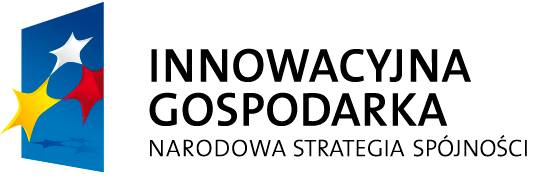 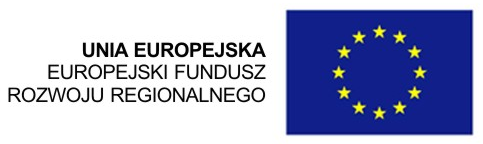 Projekt współfinansowany ze środków Europejskiego Funduszu Rozwoju Regionalnego w ramach Programu Operacyjnego Innowacyjna Gospodarka